ESCUELA NACIONAL PREPARATORIA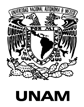 DIRECCIÓN GENERALSECRETARÍA ACADÉMICACOORDINACION GENERAL DE BIBLIOTECAS DE LA ENP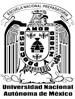 PROGRAMA ACADÉMICO INSTITUCIONAL: CULTIVO DE LA LECTURA Y ESCRITURAFormato de Registro de la actividad “Taller de Lectura Especializada”FECHA: ___________________________________NOTA: El formato debe entregarse a la Secretaría Académica del Plantel de adscripción, a la coordinación del Programa del plantel/turno (quien lo turnará a la Dirección General para efectos de constancia)Es necesario el Visto Bueno (firma y sello) de la Secretaría Académica para efectos de la expedición de constancia Nombre del docente: Nombre del docente: Plantel:ColegioTurnoÁrea, Disciplina o Campo de conocimiento Área, Disciplina o Campo de conocimiento Espacio de la bibliotecaEspacio de la bibliotecaDatos de la lectura Datos de la lectura Autor: Autor: Datos de la lectura Datos de la lectura Título: Título: Datos de la lectura Datos de la lectura País, Editorial y Año: País, Editorial y Año: Datos de la lectura Datos de la lectura Clasificación de la biblioteca:Clasificación de la biblioteca:Días de lectura Días de lectura Horario de lectura Horario de lectura Nombre y firma del docenteNombre y firma de la coordinación Plantel/TurnoFirma y sello de la Secretaría Académica del Plantel de adscripción